ПРОЕКТ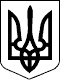 ПЕРВОЗВАНІВСЬКА СІЛЬСЬКА РАДА 
КІРОВОГРАДСЬКОГО РАЙОНУ КІРОВОГРАДСЬКОЇ ОБЛАСТІВОСЬМА СЕСІЯ ВОСЬМОГО СКЛИКАННЯРІШЕННЯвід «____»  вересня   2018 року                                                                          № ____с. ПервозванівкаПро внесення змін до рішеннясільської ради від  30.07.2018 року №313«Про затвердження  структури та чисельності апарату Первозванівської сільської ради»Відповідно Закону України «Про службу в органах місцевого самоврядування», статті 54 Закону України «Про місцеве самоврядування в Україні», зважаючи на необхідність оптимізації та вдосконалення роботи виконавчого апарату Первозванівської сільської ради, структурування функціональних напрямків діяльності, забезпечення ефективної роботи, керуючись п.3 статті 26 «Про місцеве самоврядування в Україні», сільська рада:ВИРІШИЛА:Внести  зміни  до  рішення  сільської ради від  30.07.2018 року №313 «Про затвердження  структури та чисельності апарату Первозванівської сільської ради», а саме: Вивести із структури апарату Первозванівської сільської ради  1 штатну одиницю спеціаліста І категорії відділу бухгалтерського обліку та звітності.Встановити граничну чисельність працівників відділу бухгалтерського обліку та звітності у кількості 3 (три) штатних одиниці.Вивести із структури апарату Первозванівської сільської ради 1 штатну одиницю спеціаліста ІІ категорії відділу планування та фінансово-економічного розвитку.Встановити  граничну чисельність працівників відділу планування та фінансово-економічного розвитку у кількості 3 (три) штатних одиниці.Створити та увести у структуру апарату Первозванівської сільської ради «Відділ служби у справах дітей».2.1       Ввести до структури 1 штатну одиницю начальника відділу служби у справах дітей.2.2.     Ввести до структури 1 штатну одиницю головного спеціаліста з питань обліку та соціального захисту дітей-сиріт та дітей, що опинилися у складних життєвих умовах  відділу служби у справах дітей. Встановити  граничну чисельність працівників відділу служби у справах дітей у кількості 2 (дві) штатних одиниці.Затвердити структуру (додаток 1) та штатний розпис (додаток 2)  Первозванівської сільської ради з урахуванням внесених змін, увести в дію з 01.10.2018 року.Начальнику відділу служби у справах дітей забезпечити розроблення та затвердження у встановленому чинним законодавством  порядку працівників структурного підрозділу Первозванівської сільської ради посадових інструкцій. Рішення  сільської ради від  30.07.2018 року №313 «Про затвердження  структури та чисельності апарату Первозванівської сільської ради» вважати таким, що втратило чинність.       Контроль за виконанням даного  рішення покласти на сільського голову.Сільський голова                                                                                   П.МУДРАКДодаток 2Додаток  1до рішення   9  сесії  VIII  скликання від _____  2018 року №______Додаток  1до рішення   9  сесії  VIII  скликання від _____  2018 року №______СТРУКТУРАСТРУКТУРАСТРУКТУРАСТРУКТУРАСТРУКТУРАта чисельність апарату Первозванівськоїсільської радита чисельність апарату Первозванівськоїсільської радита чисельність апарату Первозванівськоїсільської радита чисельність апарату Первозванівськоїсільської радита чисельність апарату Первозванівськоїсільської радиN з/пНазва структурного підрозділу та посадКількість штатних посадКількість штатних посад123Керівництво територіальної громадиКерівництво територіальної громадиКерівництво територіальної громадиКерівництво територіальної громади1Сільський голова12Секретар ради13Перший заступник сільського голови14В.о. старости   Калинівського, Степівського, Федорівського  старостинського округу35Керуючий справами виконавчого комітету, начальник загального відділу1РАЗОМ:7Загальний відділЗагальний відділЗагальний відділЗагальний відділ1Головний спеціаліст 22Головний спеціаліст (юрист)13Головний спеціаліст (з обслуговуванн комп'ютерної техніки)14Спеціаліст І категорії35Діловод2РАЗОМ:9Відділ планування  та фінансово-економічного розвитку Відділ планування  та фінансово-економічного розвитку Відділ планування  та фінансово-економічного розвитку Відділ планування  та фінансово-економічного розвитку 1Начальник відділу12Головний спеціаліст 13Спеціаліст І категорії1РАЗОМ:3Відділ бухгалтерського обліку та звітностіВідділ бухгалтерського обліку та звітностіВідділ бухгалтерського обліку та звітностіВідділ бухгалтерського обліку та звітності1Начальник відділу -головний бухгалер12Спеціаліст І категорії2РАЗОМ:3Відділ служби у справах дітейВідділ служби у справах дітейВідділ служби у справах дітейВідділ служби у справах дітей1Начальник відділу12Головний спеціаліст з питань обліку та соціального захисту дітей-сиріт та дітей, що опинилися в складних життєвих умовах1РАЗОМ:2Відділ земельних відносин та комунальної власностіВідділ земельних відносин та комунальної власностіВідділ земельних відносин та комунальної власностіВідділ земельних відносин та комунальної власності1Начальник відділу12Головний спеціаліст (юрист)13Спеціаліст І категорії24Спеціаліст1РАЗОМ:5Відділ інфраструктури та житлово-комунального господарстваВідділ інфраструктури та житлово-комунального господарстваВідділ інфраструктури та житлово-комунального господарстваВідділ інфраструктури та житлово-комунального господарства1Начальник відділу12Головний спеціаліст 1РАЗОМ:2Відділ державної реєстраціїВідділ державної реєстраціїВідділ державної реєстраціїВідділ державної реєстрації1Державний реєстратор3РАЗОМ:3Технічний персоналТехнічний персоналТехнічний персоналТехнічний персонал1Водій22Техпрацівник1РАЗОМ:3ВСЬОГО37Затверджую штат у кількості 37  штатних одиниць з місячним фондом заробітної плати за посадовими окладами 171 468 грн.00 коп. ( сто сімдесят одна тисяча чотириста шістдесят вісім грн. 00 коп.)Затверджую штат у кількості 37  штатних одиниць з місячним фондом заробітної плати за посадовими окладами 171 468 грн.00 коп. ( сто сімдесят одна тисяча чотириста шістдесят вісім грн. 00 коп.)Затверджую штат у кількості 37  штатних одиниць з місячним фондом заробітної плати за посадовими окладами 171 468 грн.00 коп. ( сто сімдесят одна тисяча чотириста шістдесят вісім грн. 00 коп.)___________________________П. МУДРАК___________________________П. МУДРАК___________________________П. МУДРАК(підпис керівника)                   (ініціали і прізвище)(підпис керівника)                   (ініціали і прізвище)(підпис керівника)                   (ініціали і прізвище)_______________________________________________________________________________________________________________(число, місяць, рік)                              М.П.(число, місяць, рік)                              М.П.(число, місяць, рік)                              М.П.ШТАТНИЙ РОЗПИС на 2018 рік  ШТАТНИЙ РОЗПИС на 2018 рік  ШТАТНИЙ РОЗПИС на 2018 рік  Первозванівська сільська рада Первозванівська сільська рада Первозванівська сільська рада Вводиться в дію з 01 жовтня 2018 рокуВводиться в дію з 01 жовтня 2018 рокуВводиться в дію з 01 жовтня 2018 рокуN з/пНазва структурного підрозділу та посадКількість штатних посадПосадовий окладФонд заробітної плати на місяць123451Керівний склад7475001.1Сільський голова1750075001.2Секретар ради1660066001.3Перший заступник сільського голови1700070001.4В.о. старости   Калинівського, Степівського, Федорівського  старостинського округу36600198001.5Керуючий справами виконавчого комітету, начальник загального відділу1660066002Загальний відділ9348002.1Головний спеціаліст 2440088002.2Головний спеціаліст (юрист)1440044002.3Головний спеціаліст (з обслуговування комп'ютерної техніки)1440044002.4Спеціаліст І категорії34000120002.5Діловод2260052003Відділ планування  та  фінансово-економічного розвитку3142003.1Начальник відділу1580058003.2Головний спеціаліст 1440044003.3Спеціаліст І категорії1400040004Відділ бухгалтерського обліку та звітності3138004.1Начальник відділу -головний бухгалер1580058004.2Спеціаліст І категорії2400080005Відділ служби у справах дітей2102005.1Начальник відділу1580058005.2Головний спеціаліст з питань обліку та соціального захисту дітей-сиріт та дітей, що опинилися в складних життєвих умовах1440044006Відділ земельних відносин та комунальної власності5211006.1Начальник відділу1580058006.2Головний спеціаліст (юрист)1440044006.3Спеціаліст І категорії2400080006.4Спеціаліст1290029007Відділ інфраструктури та житлово-комунального господарства2102007.1Начальник відділу 1580058007.2Головний спеціаліст 1440044008Відділ державної реєстрації3132008.1Державний реєстратор34400132009Технічний персонал364689.1Водій2215643129.2Техпрацівник121562156ВСЬОГО37Х171468